__Eislaufen in der Schule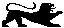 Sehr geehrte Schulleiterinnen und Schulleiter,vor allem in der Winterzeit kommen immer wieder Anfragen zum Eislaufen im Sportunterricht, im außerunterrichtlichen Schulsport oder bei außerunterrichtlichen Veranstaltungen auf. Nach Rücksprache mit der Unfallkasse Baden-Württemberg (UKBW) hat sich gezeigt,  dass Unfälle im Wintersport relativ selten sind, in der Regel aber vergleichsweise schwere Verletzungen nach sich ziehen. Die Verletzungsursachen beim Eislaufen sind laut Unfallkasse Baden-Württemberg (UKBW) vor allemmangelndes Fahrkönnen,unzureichende Vorbereitung,überfüllte Eisflächen,unzureichende Kleidung (Handschuhe) undfehlende Schutzausrüstung.Dabei sind Stürze auf dem Eis die Ursache von rund  80 Prozent der Verletzungen wie Platzwunden am Kopf und Gehirnerschütterungen, Schnittverletzungen an Händen und Fingern sowie Brüche des Handgelenks und der Unterarme. Durch Zusammenstöße auf dem Eis werden rund 11 Prozent der Verletzungen verursacht. Nach Einschätzung der UKBW könnte rund die Hälfte der Kopfverletzungen vermieden bzw. deren Folgen erheblich gemildert werden, wenn auf dem Eis ein Helm getragen würde. Das Kultusministerium weist daher auf folgende Regelungen zum Eislaufen hin. Diese sind mit der UKBW und den Regierungspräsidien abgestimmt. Eislaufen im Sportunterricht oder bei außerunterrichtlichen Aktivitäten ist nur mit einem geeigneten Helm (z. B. Ski-, Skater- oder Fahrradhelm) gestattet. Es müssen feste Handschuhe getragen werden, die Schnittverletzungen an den Händen vorbeugen (z. B. Lederhandschuhe, Skihandschuhe). Gegebenenfalls sind bei Anfängern Knie- oder Handprotektoren zu tragen. Insgesamt ist auf eine angemessene Bekleidung zu achten, die ein Überhitzen bzw. Auskühlen des Körpers verhindert. Je nach Könnensstand der Schülerinnen und Schüler sind bei Bedarf getrennte Übungsbereiche festzulegen. Zudem ist eine Laufrichtung vorzugeben, um Kollisionen zu vermeiden. Die Lehrkraft hat Erste-Hilfe-Material mitzuführen. Das Eislaufen ist im Kontext Schule nur auf gesicherten Eisbahnen gestattet.Wir bitten Sie, dies bei Ihren Planungen zu beachten.Mit freundlichen Grüßen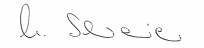 Michael SchreinerMinisterialrat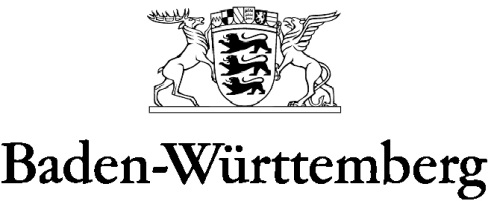 MINISTERIUM FÜR KULTUS, JUGEND UND SPORTMINISTERIUM FÜR KULTUS, JUGEND UND SPORTMINISTERIUM FÜR KULTUS, JUGEND UND SPORTMinisterium für Kultus, Jugend und Sport Baden-WürttembergPostfach 10 34 42    70029 StuttgartMinisterium für Kultus, Jugend und Sport Baden-WürttembergPostfach 10 34 42    70029 StuttgartMinisterium für Kultus, Jugend und Sport Baden-WürttembergPostfach 10 34 42    70029 StuttgartMinisterium für Kultus, Jugend und Sport Baden-WürttembergPostfach 10 34 42    70029 StuttgartSchulleitungen der öffentlichen Schulenin Baden-Württembergüber die RegierungspräsidienSchulleitungen der öffentlichen Schulenin Baden-Württembergüber die Regierungspräsidien	Stuttgart	31. Januar 2020	Durchwahl	0711 279-2792	Telefax	0711 279-2795	Name	Tilman Herzel	Gebäude	Thouretstr. 6 (Postquartier)	Aktenzeichen	22-6860.0/1109		(Bitte bei Antwort angeben)	Stuttgart	31. Januar 2020	Durchwahl	0711 279-2792	Telefax	0711 279-2795	Name	Tilman Herzel	Gebäude	Thouretstr. 6 (Postquartier)	Aktenzeichen	22-6860.0/1109		(Bitte bei Antwort angeben)	Stuttgart	31. Januar 2020	Durchwahl	0711 279-2792	Telefax	0711 279-2795	Name	Tilman Herzel	Gebäude	Thouretstr. 6 (Postquartier)	Aktenzeichen	22-6860.0/1109		(Bitte bei Antwort angeben)